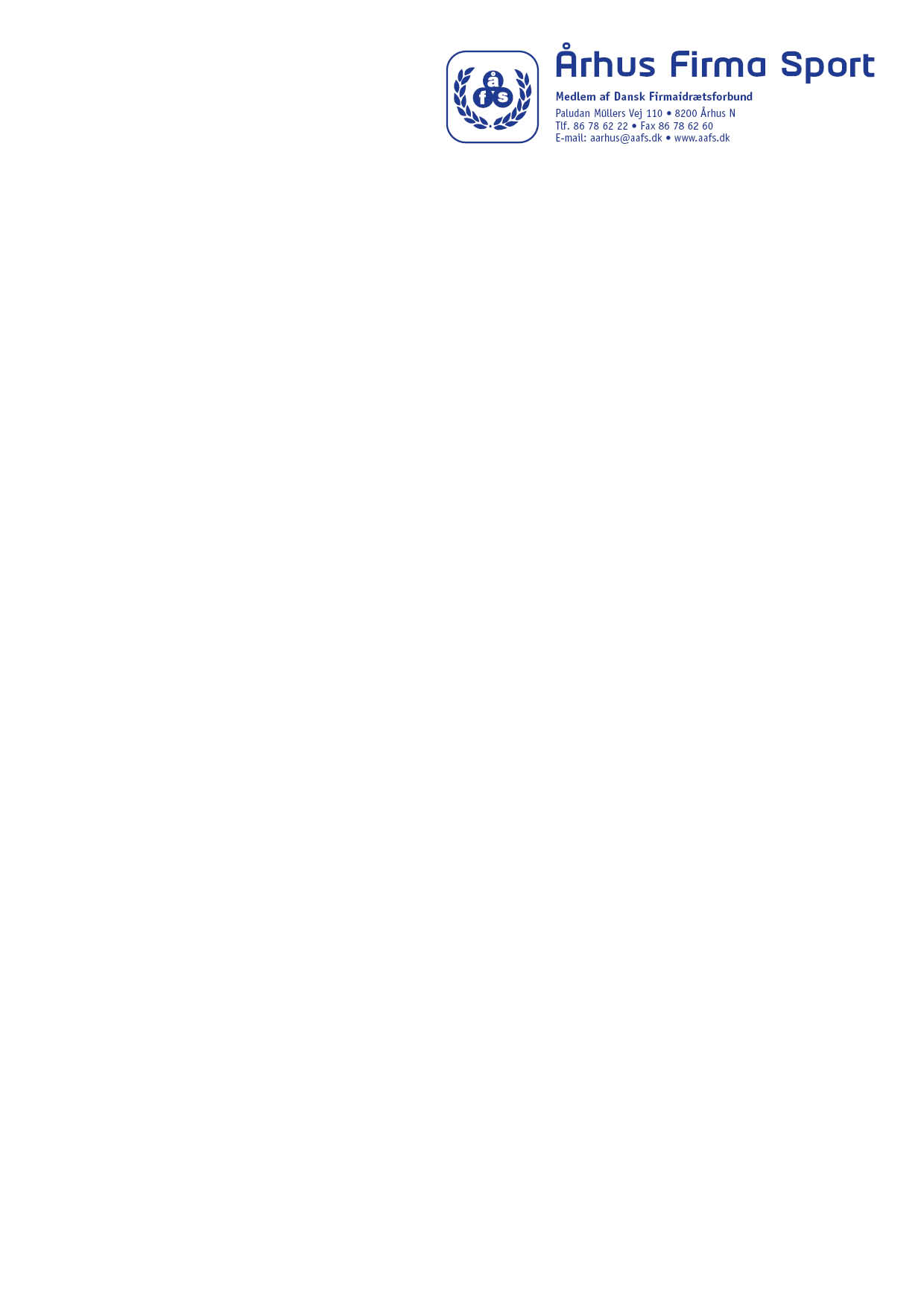 Mandag den 11. maj 2020MEDDELELSE fra Styrelsen i Århus Firma SportMed henvisning til diverse påbud/forbud fra de Danske myndigheder, i forbindelse med COVID-19, har Styrelsen i Århus Firma Sport besluttet endnu en gang at udsætte repræsentantskabsmødet NY DATO ANNONCERES SENEREPå vegne afÅFS StyrelsenCarsten PedersenFormand